20 июня 2017 года № 38-6В соответствии с пунктом 25 статьи 16 Федерального закона от 6 октября 2003 года № 131-ФЗ «Об общих принципах организации местного самоуправления в Российской Федерации», пунктом 35 части 2 статьи 28, частью 1 статьи 45 Устава муниципального образования «Город Горно-Алтайск», принятого постановлением Горно-Алтайского городского Совета депутатов
от 29 августа 2013 года № 12-3, Горно-Алтайский городской Совет депутатов РЕШИЛ:1. Утвердить прилагаемые Правила благоустройства территории муниципального образования «Город Горно-Алтайск».2.  Отменить:решение Горно-Алтайского городского Совета депутатов  от 27 мая 2003 года № 9-10 «О принятии Правил благоустройства, содержания и уборки территории города Горно-Алтайска»;решение Горно-Алтайского городского Совета депутатов  от 4 ноября 2004 года  № 22-10 «О внесении изменений в Правила благоустройства, содержания
и уборки территории города Горно-Алтайска»; решение Горно-Алтайского городского Совета депутатов от 15 сентября 2005 года № 29-7 «О внесении изменений в Правила благоустройства, содержания и уборки территории города Горно-Алтайска»; решение Горно-Алтайского городского Совета депутатов  от 17 ноября 2005 года № 31-3 «О внесении изменений в Правила благоустройства, содержания и уборки территории города Горно-Алтайска»; решение Горно-Алтайского городского Совета депутатов  от 29 марта 2007 года № 45-14 «О внесении изменений в решение Горно-Алтайского городского Совета депутатов от 27 мая 2003 года № 9-10 «О принятии Правил благоустройства, содержания и уборки территории города Горно-Алтайска»; решение Горно-Алтайского городского Совета депутатов  от 22 мая 2008 года № 4-7 «О внесении изменений в Правила благоустройства, содержания и уборки территории города Горно-Алтайска»; решение Горно-Алтайского городского Совета депутатов  от 29 декабря 2009 года № 21-9 «О рассмотрении протеста Первого заместителя прокурора Республики Алтай на Правила благоустройства, содержания и уборки территории города Горно-Алтайска, утвержденные решением Горно-Алтайского городского Совета депутатов от 27.05.2003 года № 9-10»;решение Горно-Алтайского городского Совета депутатов  от 27 мая 2010 года № 24-12 «О внесении изменений в Правила благоустройства, содержания и уборки территории города Горно-Алтайска»; решение Горно-Алтайского городского Совета депутатов от 29 апреля 2011 года № 35-9 «О внесении изменений в решение Горно-Алтайского городского Совета депутатов от 27 мая 2003 года № 9-10  «О принятии Правил благоустройства, содержания и уборки территорий города Горно-Алтайска»;  решение Горно-Алтайского городского Совета депутатов  от 22 октября 2012 года № 6-11 «О внесении изменения в Правила благоустройства, содержания и уборки территории города Горно-Алтайска, принятые решением Горно-Алтайского городского Совета депутатов  от 27.05.2003 № 9-10»; решение Горно-Алтайского городского Совета депутатов                             от 29 ноября 2012 года № 7-4 «О внесении изменения в Правила благоустройства, содержания и уборки территорий города Горно-Алтайска, утвержденные решением Горно-Алтайского городского Совета депутатов  от 27 мая 2003 года
№ 9-10»;пункт 2 решения Горно-Алтайского городского Совета депутатов                  от 16 февраля 2017 года № 36-16 «О внесении изменений в некоторые решения Горно-Алтайского городского Совета депутатов».3. Решение подлежит официальному опубликованию и вступает в силу после дня его официального опубликования.   ____________ О.А. Сафронова	                 ___________ Ю.В. НечаевПРАВИЛА благоустройства территориимуниципального образования «Город Горно-Алтайск» I. Общие положенияПравила благоустройства территории муниципального образования «Город Горно-Алтайск» (далее - Правила) разработаны в соответствии 
с Федеральным законом от 6 октября 2003 года  № 131-ФЗ  «Об общих принципах организации местного самоуправления в Российской Федерации», Уставом муниципального образования «Город Горно-Алтайск», принятым постановлением Горно-Алтайского городского Совета депутатов от 29 августа 2013 года № 12-3, иными нормативными правовыми актами Российской Федерации, Республики Алтай, муниципальными нормативными правовыми актами с учетом Методических рекомендаций для подготовки правил благоустройства территорий поселений, городских округов, внутригородских районов, утвержденных приказом Министерства строительства и жилищно-коммунального хозяйства Российской Федерации от 13 апреля 2017 года № 711/пр «Об утверждении методических рекомендаций для подготовки правил благоустройства территорий поселений, городских округов, внутригородских районов».Настоящие Правила приняты в целях формирования безопасной, комфортной и привлекательной городской среды обитания населения муниципального образования «Город Горно-Алтайск» (далее – муниципальное образование), улучшения внешнего облика территории муниципального образования, повышения ответственности юридических и физических лиц за выполнение требований в сфере благоустройства.Настоящие Правила действуют на территории муниципального образования и обязательны для исполнения всеми физическими и юридическими лицами независимо от их организационно-правовой формы.Организация работ по уборке, санитарной очистке и благоустройству закрепленных и прилегающих территорий возлагается на собственников, балансодержателей, арендаторов и иных пользователей земельных участков, отдельно от стоящих зданий, сооружений, а также встроенно-пристроенных помещений независимо от форм собственности и целевой направленности.5. Контроль за исполнением настоящих Правил осуществляют Муниципальное учреждение «Управление жилищно-коммунального и дорожного хозяйства администрации города Горно-Алтайска», Муниципальное учреждение «Управление имущества, градостроительства и земельных отношений города Горно-Алтайска», а также иные уполномоченные органы местного самоуправления муниципального образования в пределах компетенции, установленной муниципальными нормативными правовыми актами.II. Основные понятия6. В настоящих Правилах применяются следующие основные понятия:благоустройство территории городского округа - комплекс предусмотренных настоящими Правилами мероприятий по содержанию территории, а также по проектированию и размещению объектов благоустройства, направленных на обеспечение и повышение комфортности условий проживания граждан, поддержание и улучшение санитарного и эстетического состояния территории муниципального образования;объекты благоустройства территории – любые территории муниципального образования, на которых осуществляется деятельность по благоустройству, а также территории, выделяемые по принципу единой градостроительной регламентации (охранные зоны) или визуально-пространственного восприятия (площадь с застройкой, улица с прилегающей территорией и застройкой);К объектам благоустройства относятся:а) проезжая часть улиц и тротуары, дороги, обособленные пешеходные территории, площадки, внутриквартальные территории  (в том числе детские и спортивные площадки), мосты, набережные, пешеходные и велосипедные дорожки, привокзальные территории, остановки городского пассажирского транспорта, парки, сады, скверы, газоны, пляжи, хозяйственные площадки, территории вокруг административных, торговых зданий, подъезды и территории, прилегающие к строительным площадкам, территории кладбищ и подъезды  к ним, пустыри;б) места и сооружения, предназначенные для санитарного содержания территории, в том числе для сбора и вывоза твердых коммунальных отходов;в) территории производственных объектов, зон инженерной инфраструктуры и зон специального назначения, включая полигоны для захоронения отходов производства и потребления, а также прилегающие санитарно-защитные зоны;г) территории вокзалов всех видов транспорта, сооружения и места для хранения и технического обслуживания автомототранспортных средств, в том числе гаражи, автостоянки, автозаправочные станции, моечные комплексы;д) технические средства организации дорожного движения;е) устройство наружного освещения и подсветки;ж) фасады зданий, строений и сооружений, включая внешние элементы зданий и сооружений, в том числе порталы арочных проездов, кровли, крыльца, ограждения и защитные решетки, навесы, козырьки, окна, входные двери, балконы, наружные лестницы, эркеры, лоджии, карнизы, ставни, водосточные трубы, светильники, флагштоки, настенные кондиционеры и другое наружное оборудование, пристроенное к стенам или вмонтированное в них, номерные знаки домов;з) заборы, ограждения, ворота;и) мемориальные комплексы, памятники и воинские захоронения;к) малые архитектурные формы, уличная мебель и иные объекты декоративного и рекреационного назначения (в том числе скульптуры, мемориальные, памятные доски, доски объявлений, фонтаны, бассейны, скамьи, беседки, эстрады, цветники, устройства для оформления мобильного и вертикального озеленения, контейнера, контейнерные площадки, урны для мусора, песочницы, карусели, качели, детские игровые комплексы);л) предметы праздничного оформления;м) объекты торговли, в том числе мелкорозничной торговли, объекты питания и общественных услуг;н) отдельно расположенные объекты уличного оборудования, в том числе оборудованные посты контрольных служб, павильоны и навесы остановок общественного транспорта, малые пункты связи, объекты для размещения информации и рекламы (тумбы, стенды, табло, уличные установки и другие сооружения или устройства), общественные туалеты;о) наружная часть производственных и инженерных сооружений;п) зеленые насаждения на территории муниципального образования, а также иные объекты, в отношении которых действия субъектов права регулируются настоящими Правилами;	содержание объектов благоустройства - комплекс работ, в результате которых создается и поддерживается техническое, эксплуатационное и санитарное состояние объектов благоустройства, включающих в себя в том числе работы по уборке территорий, текущему ремонту элементов обустройства территорий, малых архитектурных форм, зданий, сооружений, контроль за использованием территорий по назначению, уход за зелеными насаждениями;субъекты благоустройства - лица, обязанные осуществлять благоустройство и содержание территории муниципального образования; 	прилегающая территория - территория, определенная по соглашению сторон  и непосредственно примыкающая к границам здания, сооружения, ограждения, строительной площадке, объектам торговли и иным объектам, размещающаяся до автомобильных дорог, проездов, либо простирающаяся до середины территорий, находящихся между двумя землевладениями на расстоянии не более . Прилегающей считается также территория по периметру 5 метров для временных объектов и сооружений (киосков, павильонов, торговых палаток, рекламных конструкций, автобусных остановочных павильонов, гаражей и других временных мобильных объектов), а также домовладений граждан;отведенная территория - земельный участок на территории муниципального образования, предоставленный в порядке, установленном законодательством Российской Федерации; территория общего пользования - понятие применяется в значении, установленном пунктом 12 статьи 1 Градостроительного кодекса Российской Федерации, в соответствии с которым под данной территорией понимается территория, которой беспрепятственно пользуется неограниченный круг лиц (в том числе площади, улицы, проезды, набережные, береговые полосы водных объектов общего пользования, скверы, бульвары);  закрепленная территория - часть территории муниципального образования, передаваемая физическим или юридическим лицам для содержания, уборки территории, выполнения работ по благоустройству, границы, которой определены в соответствии  с правовым актом или договором по соглашению сторон, а также территория, переданная целевым назначением физическим или юридическим лицам на правах, предусмотренных законодательством Российской Федерации;домовладение - жилой дом (часть жилого дома) и примыкающие к нему и (или) отдельно стоящие на общем с жилым домом (частью жилого дома) земельном участке надворные постройки, теплица (зимний сад), помещения для содержания домашнего скота и птицы;дворовая территория - совокупность территорий, прилегающих к многоквартирным домам, с расположенными на них объектами, предназначенными для обслуживания и эксплуатации таких домов, и элементами благоустройства этих территорий, в том числе парковками (парковочными местами), тротуарами и автомобильными дорогами, включая автомобильные дороги, образующие проезды к территориям, прилегающим к многоквартирным домам;придомовая территория - земельный участок, на котором расположен индивидуальный жилой дом с элементами озеленения и благоустройства, а также иными объектами, предназначенными для обслуживания, эксплуатации и благоустройства индивидуального жилого дома;внутриквартальная территория - территория планировочного элемента жилой застройки, ограниченная его границами: линиями застройки, красными линиями;санитарно-защитная зона - специальная территория с особым режимом использования, устанавливаемая  в соответствии с законодательством Российской Федерации;санитарная очистка территории (уборка территории ручным и (или) механизированным способом) - комплекс мероприятий, связанных с регулярной очисткой территории от грязи, мусора, снега, льда, смета, сбором и вывозом в специально отведенные для этого места отходов производства и потребления, листвы, складирования снега, другого мусора, а также иных мероприятий, направленных на обеспечение экологического и санитарно-эпидемиологического благополучия населения;несанкционированная свалка мусора - самовольное размещение или складирование отходов производства и потребления, крупногабаритного мусора, отходов строительства, иного мусора, образованного в процессе деятельности юридических и физических лиц;твердые коммунальные отходы – понятие применяется в значении, установленном статьей 1 Федерального закона от 24 июня 1998 года 
№ 89-ФЗ «Об отходах производства и потребления», в соответствии с которой под твердыми коммунальными отходами понимаются отходы, образующиеся в жилых помещениях в процессе потребления физическими лицами, а также товары, утратившие свои потребительские свойства в процессе их использования физическими лицами в жилых помещениях в целях удовлетворения личных и бытовых нужд. К твердым коммунальным отходам также относятся отходы, образующиеся в процессе деятельности юридических лиц, индивидуальных предпринимателей и подобные по составу отходам, образующимся в жилых помещениях в процессе потребления физическими лицами;крупногабаритные отходы - твердые коммунальные отходы (мебель, бытовая техника, отходы от текущего ремонта жилых помещений и другие твердые коммунальные отходы), размер которых не позволяет осуществить их складирование в контейнерах. Крупногабаритные отходы вывозятся гражданами и юридическими лицами самостоятельно либо посредством обращения в специализированную организацию; контейнер - мусоросборник, предназначенный для складирования твердых коммунальных отходов, за исключением крупногабаритных отходов;контейнерная площадка – место накопления твердых коммунальных отходов, обустроенное в соответствии с требованиями законодательства Российской Федерации в области охраны окружающей среды и законодательства Российской Федерации в области обеспечения санитарно-эпидемиологического благополучия населения и предназначенное для размещения контейнеров и бункеров;урна - стандартная емкость, объемом до 0,15 кубических метров включительно для сбора в них отходов потребления;специально оборудованные места для мойки транспортных средств - автомоечные комплексы, расположенные на территории муниципального образования;газон - площадка (в парке, на улице, бульваре, сквере, на площади, во дворе, около дома), засеянная травой в результате искусственного или естественного осеменения, а также земельные участки, предназначенные для высадки и прорастания зеленых насаждений и обозначенные на территориях городской застройки элементами дорожной инфраструктуры (ограждения, бордюры, обочины дорог);зеленые насаждения - древесные, кустарниковые, травянистые, цветочные растения, расположенные на территории муниципального образования; фасад здания - наружная сторона здания, строения, сооружения;объекты капитального строительства – понятие применяется в значении, установленном пунктом 10 статьи 1 Градостроительного кодекса Российской Федерации, в соответствии с которым под такими объектами понимается здание, строение, сооружение, объекты, строительство которых не завершено, за исключением временных построек, киосков, навесов и других подобных построек;объекты некапитального строительства - мобильные, легковозводимые или возводимые из легких конструкций объекты (киоски, павильоны, остановочно-торговые модули, рекламные конструкции, металлические гаражи, передвижные объекты потребительского рынка и иные аналогичные сооружения), не являющиеся объектами капитального строительства, устанавливаемые на определенной территории с учетом возможности быстрого изменения характера использования данной территории без соразмерного ущерба назначению объектов при  их перемещении;малые архитектурные формы - объекты внешнего благоустройства территории, служащие для удобства пребывания людей и для придания окружающей среде благоприятного вида;детская площадка - место, предназначенное для детского отдыха и игр, расположенная на дворовых территориях и территории общего пользования муниципального образования, оборудованная необходимой инфраструктурой (в том числе малыми архитектурными формами игрового назначения);спортивная площадка - место, предназначенное для массового занятия физкультурой и спортом граждан, расположенная во дворах и на территориях общего пользования, оборудованная необходимой инфраструктурой (наличие малых архитектурных форм спортивного назначения, полей и площадок                              для спортивных игр);устройства наружного освещения - технические сооружения                             и приборы, предназначенные для освещения улиц, площадей, дворов, пешеходных переходов, подъездов зданий, номерных знаков домов;стоки - талые, дождевые, дренажные воды, аварийные сбросы тепловых и водонесущих коммуникаций;сети ливневой канализации - сети, состоящие из отдельных участков, технологически не связанных между собой, включающих коллекторы (трубопроводы), смотровые и дождеприемные колодцы, выпуски;эксплуатирующая организация - организация, осуществляющая деятельность по эксплуатации и вводу в эксплуатацию объектов  и сооружений сети ливневой канализации собственными силами и (или) с привлечением  на договорной основе других организаций и имеющая соответствующее разрешение (лицензию) на осуществление этой деятельности.III. Организация работ по уборке исанитарному содержанию территорий7. Правообладатели земельных участков осуществляют содержание объектов и элементов благоустройства в границах земельных участков, принадлежащих им на вещном праве.8. Прилегающие территории с указанием границ и требований по уборке и санитарном содержании могут быть закреплены за физическими и юридическими лицами независимо от их организационно-правовой формы на договорной основе в следующем порядке:а) для административных зданий, учреждений социальной сферы (образование, культура, здравоохранение, социальное обеспечение, физкультура и спорт), сооружений, капитальных объектов торговли, объектов коммунального хозяйства, общественного питания и бытового обслуживания населения, автостоянок, в том числе со встроенными хозяйственными объектами -  в каждую сторону по периметру закрепленной территории либо до середины территории между двумя соседними зданиями; при наличии ограждений -  от ограждения; в случае расположения земельного участка или здания у дорог, границей уборки прилегающей территории является кромка проезжей части улицы, дороги, газона;б) для строительных площадок - на расстоянии   от ограждения строительной площадки по всему периметру, включая подъездные пути;в) для индивидуальных жилых домов - участки в границах землеотвода и прилегающей территории по периметру строений и ограждений в пределах  при отсутствии смежных землепользователей;г) для организаций, в ведении которых находятся территории отдельно стоящих производственных сооружений коммунального назначения, опоры ЛЭП - в пределах  от стен сооружений или ограждений участка;д) для организаций, осуществляющих обслуживание кладбищ -  в пределах  от границ закрепленной территории;е) для нестационарных торговых объектов (киосков, ларьков, торговых остановочных павильонов, иных объектов мелкорозничной торговли                       и бытового обслуживания) - в пределах  по периметру закрепленной территории; вне торгового объекта - до проезжей части улицы, дороги, газона;ж) для садовых участков, собственники которых не являются членами садоводческих товариществ, - в пределах   от границ закрепленной территории при отсутствии смежных землепользователей;При наличии смежных землепользователей граница прилегающей территории проходит посередине территории, расположенной между смежными землепользователями;з) для владельцев гаражей - в пределах  от границ закрепленной территории;и) территории автомоечных комплексов, шиномонтажных мастерских                 и станций технического обслуживания - в пределах  по периметру закрепленной территории, а в случае расположения земельного участка или здания у дороги, границей уборки прилегающей территории является кромка проезжей части улицы, дороги, газона;к) территории, прилегающие к отдельно стоящим объектам рекламы               - в радиусе  от объекта;л) при строительстве или переводе жилых в нежилые помещения, административных и производственных объектов закрепление территории по ее уборке определяется в соответствии с проектной документацией. Своевременная уборка территорий, указанных в настоящем пункте, содержание их в чистоте и порядке являются обязанностью физических и юридических лиц независимо от их организационно-правовой формы, за которыми закреплена прилегающая территория.9. При организации проведения массовых акций по наведению чистоты и порядка на территории муниципального образования Администрация города Горно-Алтайска вправе привлекать на добровольной основе юридических и физических лиц.10. Уборка закрепленной и прилегающей территории производится:а) на дорогах, тротуарах в соответствии с графиками производства работ, установленными муниципальными контрактами;б) на дворовых и внутриквартальных территориях - ежедневно                    до 12.00 часов (местного времени) и далее в течение дня по мере загрязнения;в) около административных зданий, сооружений учреждений социальной сферы (образование, культура, здравоохранение, социальное обеспечение, физическая культура и спорт), объектов коммунального хозяйства, объектов торговли, общественного питания и бытового обслуживания населения, автостоянок - ежедневно до 8.00 часов и далее в течение дня по мере загрязнения.IV. Общие требования по уборке территорий Глава 1. Требования по уборке территорий в весенне-летний период11. Период весенне-летней уборки территории муниципального образования устанавливается с 15 апреля  по 15 октября включительно.В зависимости от погодных условий сроки начала и окончания периода весенне - летней уборки могут быть изменены Администрацией города Горно-Алтайска. 12. Мероприятия по подготовке уборочной техники к работе  в летний период проводятся в сроки, определенные собственниками (владельцами, пользователями) объектов благоустройства либо специализированными организациями, выполняющими работы по содержанию и уборке территорий. 13. В весенне-летний период уборки производятся следующие виды работ:а) очистка газонов, цветников от мусора, веток, листьев, отцветших соцветий и песка, выкос сорной и сухой травы;б) выкос травы на закрепленных внутриквартальных, дворовых и прилегающих к ним территориях; в) уборка берегов рек и ручьев, пустырей, канав, кюветов;г) подметание, мойка и полив проезжей части улиц, дорог, тротуаров, дворовых и внутриквартальных территорий;д) очистка от грязи, мойка и покраска перильных ограждений;е) уборка мусора с дворовых и внутриквартальных, закрепленных территорий, включая территории, прилегающие к участкам частной застройки;ж) посадка цветочной рассады, деревьев, кустарников и уход за ними;з) уборка контейнерных площадок от мусора, металлического лома, веток, крупногабаритных, строительных, растительных (огороднических) отходов;и) мойка и очистка фасадов зданий и сооружений;14. Обочины дорог должны быть очищены от крупногабаритного                      и другого мусора. Газоны должны быть очищены от мусора и подлежат скашиванию. Скошенная трава подлежит уборке сразу после скашивания.15. В период листопада организации, предприятия, торговые объекты, учебные учреждения, ответственные за уборку закрепленной территории, производят уборку и вывоз опавшей листвы с прилегающих, закрепленных дворовых территорий.16. На территории муниципального образования в период действия особого противопожарного режима запрещается разведение костров, сжигание листвы, травы, кустарников и других остатков растительности.17. Уборка дворовых и внутриквартальных территорий от смета осуществляется организациями, управляющими компаниями, а при непосредственном управлении многоквартирным домом - собственниками помещений. 18. Уборку и содержание автобусных остановок обеспечивают специализированные организации, а также владельцы и арендаторы остановочных павильонов, совмещенных с торговыми объектами.19. Уборку прилегающей территории до проезжей части улиц индивидуальной жилой застройки осуществляют собственники домовладений.20. Содержание и уборку садов, скверов, парков, бульваров, газонов, кладбищ, зеленых насаждений осуществляют специализированные организации.21. Содержание и уборку в пределах закрепленной территории осуществляют физические и юридические лица независимо от их организационно-правовой формы, содержание и уборку объектов торговли - самостоятельно или согласно договоров, заключенных со специализированными организациями.22. Очистка урн производится по мере их заполнения.23. При производстве весенне-летней уборки запрещается:а) сбрасывать смет и мусор в газоны, на зеленые насаждения, в смотровые колодцы инженерных сетей, кюветы, реки и водоемы, на проезжую часть дорог и тротуары;б) при поливе проезжей части не допускается выбивание струей воды смета и мусора на тротуары, газоны, древесно-кустарниковую растительность, остановки, фасады зданий, объекты торговли;в) сжигать мусор, сор, твердые коммунальные отходы посредством разведения открытого огня и костров в период введения особого противопожарного периода;г) вывозить мусор, сор, твердые коммунальные отходы в неотведенные для этих целей места;д) перевозка с открытыми люками, бортами, без покрытия брезентом или другим материалом сыпучих, летучих и распыляющихся материалов (грунта, отходов, листвы, веток, опилок).24. Чистота на территории города Горно-Алтайска должна поддерживаться ежедневно.Глава 2. Требования по уборке территорий в осенне-зимний период25. Период осенне-зимней уборки устанавливается с 16 октября                               по 14  апреля включительно. В зависимости от погодных условий сроки начала и окончания периода осенне-зимней уборки могут быть изменены Администрацией города Горно-Алтайска. 26. Мероприятия по подготовке уборочной техники к работе  в осенне-зимний период осуществляются специализированными организациями в срок до начала периода осенне-зимней уборки.27. Специализированные организации в срок до начала периода осенне-зимней уборки должны обеспечить завоз, заготовку и складирование необходимого количества противогололедных материалов.28. К первоочередным мероприятиям по зимней уборке территории муниципального образования относятся:а) сгребание и подметание снега по маршрутам движения общественного транспорта, в проездах к административным, торговым и общественным зданиям;б) обработка проезжей части дороги противогололедными материалами по маршрутам движения общественного транспорта;в) удаление валов снега на перекрестках дорог, у остановок общественного пассажирского транспорта, в проездах к административным, торговым и общественным зданиям, с внутриквартальных территорий;г) очистка и уборка от снега, сосулек и мусора закрепленной и прилегающей территории к административным, общественным зданиям, торговым объектам.29. К мероприятиям по зимней уборке второй очереди относятся:а) очистка проезжей части дорог на второстепенных улицах, проездов, переулков общего пользования от снега;б) зачистка дорожных лотков после уборки снега;в) скалывание льда и удаление снежно-ледяных образований                          на закрепленной и прилегающей территории предприятий, организаций                 и учреждений, объектов торговли.30. При уборке внутриквартальных проездов и придомовых территорий в первую очередь должны быть расчищены пешеходные дорожки, проезды во дворы и подъезды к многоквартирным домам, а также подъезды к местам размещения контейнеров.Снег, собираемый во дворах, на внутриквартальных проездах, улицах, допускается складировать на газонах и на свободных территориях                       при обеспечении сохранения зеленых насаждений.31. Вывоз снега, льда разрешается только на специально отведенные места отвала снега. Места отвала снега определяются Администрацией города Горно-Алтайска.32. При уборке дорожек в парках, лесопарках, скверах, бульварах  и других зеленых зонах допускается временное складирование снега, не содержащего противогололедных материалов, при условии сохранности зеленых насаждений и обеспечении оттока талых вод.33. В зимний период дорожки, скамейки, урны и другие малые архитектурные формы, а также пространство вокруг них, подходы к ним должны быть очищены от снега и наледи.34. Технология и режимы производства уборочных работ на проезжей части улиц и проездов, остановках общественного транспорта, тротуаров и дворовых территориях должны обеспечивать беспрепятственное движение транспортных средств и пешеходов независимо от погодных условий.35. Для борьбы со снежно-ледяными отложениями на дорогах, тротуарах, подъездах к многоквартирным домам, внутри дворовых территорий должны посыпаться противогололедными материалами.36. Очистка крыш, карнизов, водосточных труб от снега и ледяных наростов должны производиться своевременно владельцами зданий и сооружений в светлое время суток с обязательным осуществлением комплекса охранных мероприятий, обеспечивающих безопасное движение пешеходов и транспорта, с немедленным вывозом снега и наледей с тротуаров и проездов.37. При сбрасывании снега с крыш должны быть приняты меры, обеспечивающие полную сохранность деревьев, кустарников, воздушных инженерных коммуникаций, растяжек контактных сетей, светофорных объектов, дорожных знаков.38. Юридические лица и индивидуальные предприниматели, во владении              и пользовании которых находятся сооружения, здания или части здания, обязаны обеспечить уборку снега и посыпку противогололедными материалами тротуаров и пешеходных дорожек, прилегающих к зданиям, сооружениям, киоскам, павильонам.39. Организации, в ведении которых находятся подземные инженерные сети, обязаны обеспечивать свободный подъезд к люкам смотровых колодцев и узлам управления инженерными сетями, а также источникам пожарного водоснабжения (пожарные гидранты, водоемы), расположенными                           на обслуживаемой территории. Крышки люков подземных коммуникаций должны полностью очищаться от снега, льда и содержаться в состоянии, обеспечивающем возможность быстрого их использования. Очистка крышек колодцев с пожарными гидрантами и установка конусов производятся их владельцами.Глава 3. Требования по уборке дворовых территорий40. Ответственными за уборку территории, прилегающей к многоквартирным домам, зданиям и сооружениям, являются организации, управляющие жилищным фондом (в том числе товарищества собственников жилья, жилищно-строительные кооперативы, управляющие компании), которые самостоятельно либо по договорам с подрядной организацией осуществляют содержание многоквартирных домов.41. Производить уборку ручным методом необходимо до 12.00 часов с поддержанием чистоты и порядка в течение рабочего дня. 42. Требования к уборке дворовых территорий в зимний период:а) дворовые территории должны быть очищены от снега и наледи;б) при возникновении наледи (гололеда) должна производиться обработка противогололедными материалами пешеходных зон, внутриквартальных проездов;в) должна производиться очистка крыш, карнизов, водосточных труб от снега и ледяных наростов;  г) мягкие кровли от снега не очищают, за исключением желобов и свесов на скатных рулонных кровлях с наружным водостоком;д) крышу с наружным водоотводом необходимо периодически очищать от снега (не допускается накопление снега свыше , при оттепелях снег следует сбрасывать);е) запрещается складировать снег, счищаемый с дворовых территорий и внутриквартальных проездов, после очистки крыш на детскую игровую площадку; 43. Запрещается образование снежных навесов на всех видах кровель зданий, сооружений, карнизов.44. Организации, осуществляющие содержание многоквартирного дома, с наступлением весеннего периода должны организовать:а) промывку и расчистку канавок для обеспечения отвода воды                          в местах, где это требуется для нормального отвода талых вод;б) по мере необходимости сгон талой воды к люкам и приемным колодцам ливневой сети;в) общую очистку дворовых территорий после окончания таяния снега, собирание и удаление мусора, оставшегося снега и льда.45. В летний период деревья, кустарники, газоны, цветники, находящиеся на дворовых территориях, должны содержаться в соответствии с агротехническими требованиями (своевременный полив, очистка от мусора и листвы, выкашивание травы, вырезка сухих и аварийных ветвей и деревьев, стрижка кустов).Глава 4. Требования по уборке и содержанию территорий индивидуального жилищного фонда46. Собственники индивидуальных жилых домов обязаны:а) осуществлять уборку мусора, выкашивание травы на прилегающей территории по периметру строений и ограждений до дороги; б) не засорять канавы, кюветы и трубы для стока воды мусором, шлаком, в весенний период обеспечивать проход талых вод до кювета проезжей части;в) не допускать уничтожения, повреждения зеленых насаждений, деревьев и кустарников на прилегающей территории;г) иметь на домах указатели с обозначением наименования улиц и переулков, номерные знаки; д) в зимний период не допускать размещение снежных валов                       вне границ прилегающей территории. Снег, сбрасываемый с крыш на прилегающую территорию, вывозится только на специально отведенные места отвала снега.е) обеспечивать свободный доступ к инженерным коммуникациям 
на закрепленной территории.Собственники индивидуальных жилых домов вправе заключать договоры на оказание услуг по обращению с твердыми коммунальными отходами со специализированными организациями (индивидуальными предпринимателями).47. Загрязнение питьевых колодцев запрещается.48. Самовольное использование земельных участков для личных нужд (возведение сараев, погребов, бань, гаражей, загонов для животных и птиц, размещение коммунального и строительного мусора, крупногабаритных отходов, слив (сброс) жидких бытовых отходов) вне границ закрепленной владельцу территории запрещается.49. Собственники индивидуальных жилых домов имеют право временного хранения на территории, прилегающей к принадлежащим  им жилым домам, строительных материалов, дров, сена, грунта, гумуса, навоза, угля не более 7-ми календарных дней с момента их размещения.50. В пределах границ закрепленного земельного участка строительство (реконструкция) индивидуальных жилых домов должно производиться в соответствии с действующим законодательством на основании разрешения на строительство, выданного Администрацией города Горно-Алтайска в установленном порядке.51. Собственник обязан обеспечить вывоз отходов, образовавшихся 
в результате ликвидации пожара и разборки дома, с прилегающей территории в течение 2 календарных месяцев на полигон твердых бытовых отходов.Глава 5. Требования по уборке территорий объектов торговли, общественного питания и сферы услуг, территорий рынков52. Руководители организаций торговли, общественного питания и сферы услуг, индивидуальные предприниматели, осуществляющие деятельность в сфере торговли, общественного питания и сферы услуг, обязаны обеспечить:а) уборку закрепленных за ними прилегающих территорий;б) обеспечить наличие на территории объектов торговли, общественного питания и сферы услуг, территорий рынков урны и специальные зоны для размещения, обустройства контейнерных площадок;в) обеспечить сохранность и содержание существующих зеленых насаждений, цветников на закрепленной территории. Осуществлять очистку газонов от мусора, скашивание травы, уборку и вывоз скошенной травы, цветочное оформление цветников, посев газонных трав, санитарную и формовочную обрезку зеленых насаждений.Руководители организаций и индивидуальные предприниматели вправе самостоятельно осуществлять сбор, вывоз твердых коммунальных отходов или заключить договоры на оказание услуг по обращению с твердыми коммунальными отходами со специализированными организациями;53. Запрещается организациям торговли, в том числе объектам нестационарной мелкорозничной торговли, общественного питания:а) нарушать асфальтовое и другое покрытие улиц, тротуаров, целостность объектов внешнего благоустройства и зеленых насаждений;б) оставлять на местах торговли после окончания торговли передвижные лотки, тележки, тару, мусор, контейнеры и другое оборудование;в) устанавливать объекты уличной торговли на цветниках, газонах 
и у входных групп в торговые объекты;г) складировать мусор и отходы в контейнеры без наличия договора 
со специализированной организацией на вывоз отходов потребления 
и производства.54. Руководители организаций и индивидуальные предприниматели, являющиеся собственниками зданий, помещений, обязаны следить за состоянием фасадов, входных групп, витрин, витражей, вывесок. 55. В период зимней уборки должны проводиться: а) ежедневное подметание закрепленной, прилегающей территории 
с твердым покрытием; б) очистка прилегающей территории от снега;в) организация отвода талых вод; г) очистка кровель от снега, наледи и сосулек;  д) посыпка противогололедными материалами, скалывание образовавшейся наледи;е) вывоз снега с территорий, не позволяющих организовать хранение накопившегося объема снега.56. Внешний вид торговых объектов, территорий рынков должен соответствовать архитектурно-художественным требованиям городского дизайна на протяжении всего срока эксплуатации (срока аренды земельного участка). Ремонт фасадов объектов торговли должен производиться с учетом сохранения внешнего вида, предусмотренного проектом.57. Запрещается у объектов мелкорозничной торговли (киосков, палаток, павильонов, магазинов) выставлять на цветники и газон товар, холодильники с товаром, столики, зонтики, мангалы, иное оборудование, складировать тару, запасы товаров, использованный упаковочный материал, мусор, а также использовать для складирования и приготовления продуктов прилегающие к ним территории.58. Запрещается сброс сточных вод и жидких бытовых отходов  от объектов мелкорозничной торговли на рельеф прилегающей территории (проезжую часть, тротуары, пешеходные дорожки, газоны).59. На территории города Горно-Алтайска не допускается торговля в неустановленных местах, в том числе размещение палаток, лотков, кафе летнего типа, торговля с рук, автомашин и иных объектов торговли, за исключением специально оборудованных территорий рынков, ярмарок.Размещение нестационарных объектов мелкорозничной торговли (киосков, палаток, павильонов, летних кафе) осуществляется в соответствии со Схемой размещения нестационарных торговых объектов на территории муниципального образования, утвержденной постановлением Администрации города Горно-Алтайска.60. Проектное решение нестационарного торгового объекта должно быть согласовано с Администрацией города Горно-Алтайска. 61. Кафе летнего типа должны быть оборудованы урнами, контейнерами с крышками для сбора твердых коммунальных отходов, туалетом.Глава 6. Требования по уборке и содержанию водных объектов62. Содержание водных объектов осуществляется их владельцами  в соответствии с законодательством Российской Федерации.Физические лица при осуществлении общего водопользования имеют право:а) пользоваться водными объектами для отдыха, туризма, спорта, любительского и спортивного рыболовства в порядке, установленном законодательством Российской Федерации и законодательством Республики Алтай, для полива садовых, огородных, дачных земельных участков, ведения личного подсобного хозяйства, других целей, связанных с использованием водных объектов для личных (бытовых) нужд;б) пользоваться береговой полосой для передвижения (без использования механических транспортных средств) и пребывания у водного объекта общего пользования;в) осуществлять общее водопользование в соответствии с водным законодательством Российской Федерации.63. На водных объектах общего пользования в летний период запрещается:а) купание в местах, где выставлены специальные информационные знаки с предупреждениями и запрещающими надписями (у пристаней, причалов в пределах запретных и охраняемых зон отчуждения мостов, водопроводных и иных сооружений);б) стирать белье и купать животных в местах, отведенных для купания людей;в) распивать спиртные напитки, купаться в состоянии алкогольного опьянения;г) загрязнять и засорять водоемы и береговую полосу;д) мыть автотранспортные средства и другую технику в водных объектах и на береговой полосе водного объекта;е) размещать отвалы размываемых грунтов, складировать бытовой и строительный мусор, минеральные и органические удобрения и ядохимикаты на береговой полосе водного объекта;ж) сбрасывать в водные объекты жидкие бытовые и твердые коммунальные отходы;з) осуществлять выпас сельскохозяйственных животных на прибрежной полосе водного объекта;и) размещать кладбища, скотомогильники, места захоронения отходов производства и потребления, радиоактивных, химических, взрывчатых, токсичных, отравляющих и ядовитых веществ.64. Купание детей в неустановленных местах, плавание на не приспособленных для этого средствах (предметах) и другие нарушения правил безопасности на воде не допускаются.65. Пляжи на водоемах, места отдыха для населения должны быть оборудованы общественными туалетами, контейнерами для сбора твердых коммунальных отходов, урн для мелкого мусора, раздевалками, соответствующими аншлагами.66. В летний период вывоз коммунальных отходов должен производиться не реже двух раз в неделю.67. Ежегодно пляж должен подсыпаться чистым песком.68. В зимний период на водных объектах общего пользования запрещается прыгать и бегать по льду, выходить на лед большими группами.69. Проведение строительных, дноуглубительных, взрывных, буровых и других работ, связанных с изменением дна и берегов водных объектов общего пользования, осуществляется в соответствии с требованиями градостроительного и природоохранного законодательства. 70. Об условиях осуществления общего водопользования  или его запрещения население оповещается:а) через средства массовой информации;б) официальный портал муниципального образования «Город Горно-Алтайск» в сети «Интернет»;в) специальными информационными знаками, аншлагами.71. Физические лица при осуществлении общего водопользования обязаны соблюдать иные требования общего водопользования, предусмотренные законодательством Российской Федерации, Республики Алтай, муниципальными правовыми актами.Глава 7. Требования по уборке и содержанию кладбищ72. Содержание кладбищ осуществляется согласно законодательству Российской Федерации  и правилам содержания мест погребения, установленным муниципальным правовым актом. 73. Санитарное содержание кладбищ осуществляет специализированная организация. 74. Требования к содержанию кладбищ:а) общественные туалеты на кладбищах должны находиться в чистом и исправном состоянии; б) контейнеры и урны на территории кладбища должны быть очищены. Отходы должны вывозиться по мере накопления;в) не допускается наличие поваленных и в аварийном состоянии древесных зеленых насаждений. Аварийные зеленые насаждения подлежат сносу в течение суток с момента обнаружения; г) неухоженные могилы или могилы умерших, личности которых  не установлены, должны очищаться от грязи и мусора, оборудоваться холмиком и надгробием. 75. Особенности содержания кладбищ в зимний период: а) центральные дороги кладбищ, подъездные дороги должны быть расширены и очищены от снега, обработаны противогололедными материалами; б) необходимо осуществлять вывоз снега, скалывание льда и удаление снежно-ледяных образований с подъездных дорог;в) не допускается применение противогололедных материалов на пешеходных зонах мест погребения, складирование счищаемого снега и льда на могилы, газоны, кустарники. 76. Особенности содержания кладбищ в летний период: а) дороги, подъездные пути, проходы между могилами и иные территории общего пользования на местах погребения должны быть очищены от различного рода загрязнений; б) мероприятия по санитарной обрезке зеленых насаждений, удалению поросли сорной древесно-кустарниковой растительности должны производиться ежегодно; в) работы по уходу за местом захоронения, надмогильным сооружением (кресты, памятники, плиты, склепы и иные сооружения), посадка цветов и декоративных кустарников, уход за нишей в колумбарии производятся с соблюдением санитарных требований.Глава 8. Требования к подключению к городской сети ливневой канализации77. По сетям ливневой канализации могут быть пропущены поверхностные дождевые, талые, поливомоечные, нормативно-чистые и нормативно-очищенные производственные воды, которые не вызывают нарушений в работе сетей и сооружений сети ливневой канализации, обеспечивают безопасность их эксплуатации, не представляют опасности для обслуживающего персонала, а также не вызывают ухудшения состояния водных объектов, в которые  они сбрасываются.78. Требования разработаны в целях:обеспечения выполнения беспрепятственной работы сети ливневой канализации   и сооружений на ней;обеспечения выполнения требований к защите водосточных труб и сооружений на них, исходя из их эксплуатации (предотвращение заиливания, зажиривания, закупорки труб, агрессивного влияния  на материал труб, колодцев, оборудования). 79. Требования являются обязательными для эксплуатирующей организации, Администрации города Горно-Алтайска при оформлении отношений с юридическими и физическими лицами, осуществляющими сброс вод, независимо от ведомственной подчиненности и вида собственности. 80.  Требования Правил обязательно должны учитываться при:а) оформлении документации для получения абонентами сети ливневой канализации технических условий на подключение к сети ливневой канализации, а также на разрешения  на сброс поверхностных вод в данные сети; б) подключении к сети ливневой канализации абонента сети ливневой канализации путем заключения договора с эксплуатирующей организацией на осуществление работ по пропуску вод от абонентов (далее - договор), в том числе вод, отводимых по рельефу местности с последующим поступлением в сети ливневой канализации;в) разработке проектов строительства (реконструкции) объектов, пропуск поверхностного стока от которых предусматривается по сети ливневой канализации, проектов на строительство устройств и сооружений. Для присоединения объектов к сети предусмотреть при подключении к сети ливневой канализации контрольные канализационные колодцы (колодцы для отбора проб).81. Договор заключается эксплуатирующей организацией с абонентом сети ливневой канализации с учетом выполнения им технических условий и технического задания на подключение к сети ливневой канализации.82. Объект на подключение к сетям ливневой канализации может  быть принят эксплуатирующей организацией в технически исправном состоянии при наличии проектной и исполнительной документации, выполнения абонентом всех пунктов технических условий.83. Запрещаются самовольные присоединения к сети ливневой канализации, а также самовольное возведение устройств и сооружений для таких присоединений.84. Присоединение субабонентов сети ливневой канализации к сетям ливневой канализации абонента сети ливневой канализации производится в установленном порядке с обязательным согласованием с эксплуатирующей организацией.85. Запрещается сбрасывать в сети ливневой канализации вещества, оказывающие негативное воздействие на водосточные трубопроводные системы и засоряющие линейные участки трубопроводов и колодцы или отлагающиеся на их стенках: окалину; известь; песок; гипс; металлическую стружку; грунт; строительные отходы и мусор; осадки c локальных очистных сооружений; нерастворимые масла, смолы, мазут; нерастворимые красители; производственные отходы; не растворимые в воде жидкости (например, коллоидные растворы, уменьшающие поперечное сечение трубопроводов); жиры; загрязненные производственные и хозяйственно-бытовые сточные воды.86. На сетях ливневой канализации и устройствах не должно допускаться накапливания мусора и складирования различных материалов и предметов, загрязняющих территорию или препятствующих нормальной эксплуатации внутренних сетей и сооружений.87. Запрещается занимать территорию очистных сооружений под другие объекты, а также возведение над городскими сетями ливневой канализации хозяйствующих построек.V. Требования к производству работ,связанных с нарушением благоустройства при строительстве,реконструкции и ремонте инженерных коммуникаций 88. Согласование размещения инженерных коммуникаций  и сооружений на них при их строительстве (реконструкции) и ремонта инженерных коммуникаций, связанных с нарушением благоустройства территорий, осуществляет Муниципальное учреждение «Управление имущества, градостроительства и земельных отношений города Горно-Алтайска».89. Установление сроков производства работ осуществляет Муниципальное учреждение «Управление жилищно-коммунального  и дорожного хозяйства администрации города Горно-Алтайска».90. Работы, связанные с разрытием грунта или вскрытием дорожных покрытий (прокладка, реконструкция или ремонт подземных коммуникаций, забивка свай, планировка грунта, буровые работы), следует производить только при наличии ордера на проведение земляных работ (далее - ордер), выданного Муниципальным учреждением «Управление жилищно-коммунального и дорожного хозяйства администрации города Горно-Алтайска».91. Производители работы обязаны назначить лиц, ответственных за производство работ, которые должны находиться на месте производства работ, имея при себе ордер и проект производства работ.92. В случае аварии на коммуникациях владельцы коммуникаций обязаны направить телефонограмму в единую дежурно-диспетчерскую службу Горно-Алтайска, и соответствующие службы о начале производства аварийных работ и в течение суток оформить ордер  в Муниципальном учреждении «Управление жилищно-коммунального   и дорожного хозяйства администрации города Горно-Алтайска».При возникновении аварии в выходные или праздничные дни ордер должен быть оформлен в следующий за выходными или праздничными рабочий день.93. Для координации сроков производства работ по строительству 
и ремонту инженерных коммуникаций, ремонту покрытий городских дорог физические и юридические лица не позднее чем за  два месяца до начала работ по строительству и ремонту инженерных коммуникаций, связанных с нарушениями благоустройства, обязаны уведомить Администрацию города Горно-Алтайска, Муниципальное учреждение «Управление жилищно-коммунального и дорожного хозяйства администрации города Горно-Алтайска» о планируемых сроках производства работ.94. Переустройство и реконструкцию существующих подземных сетей необходимо совмещать с реконструкциями дорожных покрытий и их оснований.95. Не допускаются плановые разрытия проезжей части дорог, тротуаров и проездов в течение пяти лет после окончания их строительства или капитального ремонта дорожного покрытия без письменного согласования с Администрацией города Горно-Алтайска.96. Строительство, реконструкция и ремонт подземных сетей и сооружений осуществляется открытым и закрытым способом. Целесообразность применения того или другого способа определяется проектом с учетом местных условий. Способ прокладки подземных коммуникаций должен быть согласован с Администрацией города Горно-Алтайска и организациями, эксплуатирующими сети инженерно-технического обеспечения.97. На центральных улицах и площадях города, в местах интенсивного движения транспорта и пешеходов работы по строительству и реконструкции подземных коммуникаций (за исключением аварийного внепланового характера) должны выполняться в ночное время. Уборка ограждений, грунта и материалов должны производиться до 7.00 часов.98. В целях сокращения вскрытий проезжей части дорог при проектировании и строительстве новых проездов, реконструкции  и капитальном ремонте существующих в соответствии со схемами развития инженерных сетей (трубопроводов) и по согласованию с соответствующими эксплуатационными организациями должна предусматриваться закладка на пересечении улиц (проездов) каналов (футляров). Данные об этих каналах должны отражаться на исполнительных чертежах, передаваемых в Администрацию города Горно-Алтайска.99. При реконструкции действующих подземных коммуникаций и при новом строительстве следует предусматривать их вынос за пределы проезжей части дорог.100. Колодцы подземных коммуникаций не должны располагаться 
на пешеходных переходах. 101. Организации, выполняющие работы по строительству и капитальному ремонту дорог, обязаны под надзором представителей соответствующих эксплуатационных организаций устанавливать люки камер, колодцев на одном уровне с проезжей частью дороги.102. Строительство, реконструкция и ремонт подземных инженерных сетей и сооружений, связанные с раскопками (кроме аварийно-восстановительных работ), должны осуществляться в соответствии  с проектом (рабочей документацией, проектами производства работ), согласованным и утвержденным в установленном порядке, с соблюдением нормативных требований по проектированию, строительству и приемке в эксплуатацию подземных инженерных сетей и сооружений.103. При новом строительстве, реконструкции и капитальном ремонте подземных коммуникаций под проезжей частью дорог и тротуаров должно быть предусмотрено восстановление основания и покрытия проезжей части дорог и тротуаров на полную ширину, независимо от ширины траншеи, с учетом сохранения продольного и поперечного уклонов дорожного полотна, при необходимости произведена замена бортового камня.104. На восстанавливаемом участке следует применять тип «дорожной одежды», существовавший ранее (до проведения земляных работ).105. При производстве работ на улицах с плотной застройкой грунт должен немедленно вывозиться в специально отведенное для этих целей место.При производстве работ на неблагоустроенных территориях допускается складирование разработанного грунта с одной стороны траншеи для последующей засыпки.106. Обратная засыпка траншеи, приямков и котлованов, разрабатываемых на дорогах, улицах, проездах, пешеходных тротуарах, должна производиться дорожными материалами согласно требованиям установленных норм законодательства Российской Федерации.107.  Руководители организаций и должностные лица, ответственные за производство работ по прокладке и переустройству подземных сооружений, обязаны в течение 3 рабочих дней после окончания работ по указанным срокам в ордере принять меры по вывозу лишнего грунта, разобранных асфальтобетонных покрытий, уборке мусора, неиспользованных материалов с места производства работ и с прилегающей территории.108. Муниципальное учреждение «Управление жилищно-коммунального и дорожного хозяйства администрации города Горно-Алтайска» осуществляет контроль за качеством работ на любой стадии их производства.109. По окончании земляных работ производитель работ обязан восстановить нарушенное благоустройство в срок, указанный в ордере и сдать восстановленные элементы благоустройства и озеленения после строительства (реконструкции, ремонта) сетей инженерно-технического обеспечения и иных объектов по акту приемки Муниципальному учреждению «Управление жилищно-коммунального и дорожного хозяйства администрации города Горно-Алтайска». 110. Проведение работ при строительстве, ремонте, реконструкции коммуникаций по просроченному ордеру признается самовольным проведением земляных работ.111. Подземные сооружения, пришедшие в негодность или замененные другими сооружениями и выключенные в связи с этим из сети, должны быть извлечены из грунта. При значительной трудоемкости и высокой стоимости работ по извлечению недействующих сооружений и коммуникаций они могут быть оставлены в грунте при выполнении следующих условий: а) демонтаже запорной арматуры;б) разборки колодцев и камер на глубину не менее одного метра с тщательным заполнением всех пустот песком с его уплотнением. Крышки, решетки и другое оборудование должны быть сняты;в) выходные и входные отверстия трубопроводов диаметром  и более должны быть закрыты.Концы кабельных линий при ликвидации закупориваются, газопроводы заглушаются, водонесущие трубопроводы также заглушаются. 112. До начала производства работ, кроме аварийно-восстановительных работ, составляется проект производства работ, который должен быть согласован с эксплуатирующими коммуникации организациями. В проекте производства работ должны быть отражены следующие вопросы:а) место производства работ (фрагмент топографического плана территории с указанием места работ);б) схема установки дорожных знаков, обеспечивающих безопасность движения транспорта и пешеходов в любое время суток;в) зона ограждения места производства работ с условием безопасного движения транспорта и пешеходов;  г) ограждение красными световыми сигналами в темное время суток;д) вывеска с указанием названия организации, производящей работы, фамилии, имени, отчества ответственного за производство работ лица, номер контактного телефона и сроки окончания работ;е) организация въездов во все близлежащие у места производства работ здания, дворовые территории многоквартирных и частных домов и подходы к ним; ж) устройство надлежащей прочности мостиков с перилами и настилами через траншеи;з) мероприятия по сохранности инженерных коммуникаций.113. Ограждение следует содержать в опрятном виде. Ограждение выполнять качественно для предотвращения попадания посторонних на стройплощадку.114. При производстве работ должны быть обеспечены надлежащее санитарное состояние территории, безопасность движения пешеходов 
и транспорта.В ночное время неработающие машины и механизмы должны быть убраны с проезжей части дорог. 115.  Для защиты крышек колодцев, водосточных решеток и лотков, а также деревьев и кустарников от повреждений, должны применяться оградительные щиты.116. На улицах, площадях и других благоустроенных территориях города Горно-Алтайска рытье траншей и котлованов производителем работ должно осуществляться с соблюдением следующих условий:     а) в случае ведения работ участками (захватками) в соответствии 
с проектом производства работ, работы на соответствующих участках разрешается начинать только после завершения всех работ на предыдущем участке, включая восстановительные работы и уборку территории;      б) материалы от выемки и строительные материалы, оборудование и техника должны находиться в пределах огражденной зоны робот.117. Ответственность за безопасность движения транспорта и пешеходов, выполнение установленных требований несет ответственное лицо, назначенное производителем работ в соответствии с действующим законодательством.118. В случаях, когда производство работ связано с закрытием, изменением маршрутов пассажирского транспорта, производитель работ обязан об этом заблаговременно известить Администрацию города Горно-Алтайска и информировать население города Горно-Алтайска через средства массовой информации с указанием сроков работ и зоны закрытия. 119. Перед началом работ, связанных с разрытием дорог и тротуаров, производитель работ обязан ставить в известность отдел МВД России по городу Горно-Алтайску и совместно проверять на месте правильность организации мер по обеспечению безопасности движения транспортных средств и пешеходов.120. Ответственность за сохранность существующих подземных инженерных сетей, зеленых насаждений несет организация, выполняющая строительные работы. В случае повреждения соседних или пересекающихся коммуникаций, они должны быть немедленно восстановлены силами и средствами строительной организации по указанию организации, эксплуатирующей эти коммуникации. 121. До начала производства земляных работ в зоне зеленых насаждений производители обязаны согласовать планируемые работы с Муниципальным учреждением «Управление жилищно-коммунального и дорожного хозяйства администрации города Горно-Алтайска». 122. На период производства работ деревья, находящиеся на территории строительства, огораживаются сплошными щитами высотой 
. Рытье траншей вблизи деревьев производится вручную (стенки траншей при необходимости раскрепляются).Запрещается складировать строительные материалы и устраивать стоянки машин и механизмов на газонах, а также на расстоянии ближе
2,5 метра от деревьев и  от кустарников. Складирование горючих материалов допускается на расстоянии не ближе  от деревьев  и кустарников.Подъездные пути и места для установки подъемных кранов необходимо располагать вне зоны зеленых насаждений, не нарушая установленных ограждений деревьев. Деревья и кустарники, находящиеся вблизи подъездных путей, ограждаются щитами или забором.Газоны следует устраивать на полностью подготовленном и спланированном растительном грунте с соблюдением уклона основания, равного 0,5 – 0,6 процентов. Толщина растительного слоя земли должна быть для обычного, партерного газона равной 15 – .Отметка восстанавливаемого газона должна быть ниже уровня бортового камня на 2 – .123. При ремонте действующих коммуникаций в случае нахождения на трассе деревьев и кустарников вопрос об их пересадке  или ликвидации решается Муниципальным учреждением «Управление жилищно-коммунального и дорожного хозяйства администрации города Горно-Алтайска». 124. Организация, производящая земляные работы, не позднее чем за сутки до начала работ совместно с эксплуатирующей организацией обязана уточнить расположение действующих подземных коммуникаций и глубину их залегания.125. При обнаружении на месте работ подземных коммуникаций и сооружений, не указанных в проекте производства работ, на место работ также должны быть вызваны представители владельцев коммуникаций и сооружений. Одновременно должны быть приняты меры к защите коммуникаций и сооружений от повреждений. В случае невозможности обеспечения необходимой защиты работы должны быть приостановлены до согласования проекта работ с владельцами данных коммуникаций и сооружений.126. Ответственные производители работ до начала земляных работ вблизи инженерных коммуникаций должны быть ознакомлены с их расположением и проинструктированы о порядке производства земляных работ ручным и механизированным способами, обеспечивающими сохранность коммуникаций, о мерах безопасности и предупреждены  об ответственности за повреждение коммуникаций. Фамилия ответственного производителя работ должна быть указана в ордере.127. Ответственность за повреждение существующих подземных коммуникаций несет производитель работ.128. Доставка материалов к месту работы разрешается не раньше чем за 3 дня до начала работ с укладкой их в места, исключающие разрушение элементов благоустройства и не препятствующих движению транспорта и пешеходов.129. При производстве земляных работ запрещается:а) повреждение существующих подземных коммуникаций, зеленых насаждений и элементов благоустройства, не указанных в ордере;б) излишнее разрушение дорожных покрытий и ведение работ способами, не указанными при согласовании проекта и в разрешении;в) производить откачку воды из колодцев, траншей, котлованов непосредственно на проезжую часть дороги, исключая аварийные ситуации;г) оставление на проезжей части дороги, тротуарах и газонах строительных материалов, грунта;д) заваливать землей или строительными материалами зеленые насаждения, крышки смотровых колодцев подземных коммуникаций, водосточные решетки и лотки, водопропускные трубы и дренажи;е) вырубка деревьев, кустарников и обнажение корней;         ж) занятие излишних площадей под складирование строительных материалов, грунта и ограждение мест производства работ сверх границ, указанных в проекте производства работ;з) производить складирование материалов и конструкций на трассах действующих подземных коммуникаций, в охранных зонах газопроводов, линий электропередач и линий связи;и) передвижение в местах ведения работ и по улицам города Горно-Алтайска тракторов и машин на гусеничном ходу;к) вынос грязи на улицы города машинами, механизмами и иной техникой с территории производства работ. 130. До выполнения работ по обратной засыпке траншей трасс инженерных коммуникаций (исключая работы по ликвидации аварий) организация, выполняющая работы, обязана предоставить  в Администрацию города Горно-Алтайска исполнительную топографическую съемку инженерных коммуникаций.131. Производитель работ после раскопки до полного восстановления благоустройства обязан содержать соответствующую территорию в безопасном состоянии.132. Организации, принимающие в постоянную эксплуатацию подземные сети, обязаны выдавать разрешения на эксплуатацию подключенных объектов только после полного восстановления дорожного покрытия и элементов благоустройства, после предъявления актов сдачи-приемки этих работ и предоставления исполнительной технической документации.133. Провалы, просадки грунта или дорожного покрытия, появившиеся в местах, где проводились строительные или ремонтно-восстановительные работы с подземными коммуникациями, в течение 2 лет после проведения ремонтно-восстановительных работ, подлежат устранению организациями, получившими разрешение на производство работ (ордер), в течение суток, за исключением случаев аварий.134. Наледи на проезжих частях дорог и тротуарах, образовавшиеся из-за аварий на подземных коммуникациях, подлежат ликвидации владельцами коммуникаций либо на основании договора со специализированными организациями за счет владельцев коммуникаций.VI. Содержание фасадов, зданий, строений и сооружений  135. Оформление и содержание фасадов зданий, строений и сооружений (в том числе нестационарных объектов торговли, остановочных комплексов, летних кафе) должно осуществляться правообладателями этих объектов в соответствии с настоящими Правилами.136. Фасады зданий и их элементы, строения и сооружения должны содержаться собственниками, иными законными владельцами зданий (помещений), управляющими организациями в чистоте  и порядке. Содержание фасадов зданий, строений и сооружений включает:а) текущий ремонт и восстановление конструктивных элементов и отделки фасадов, в том числе входных дверей и козырьков, ограждений балконов и лоджий, карнизов, крылец и отдельных ступеней, ограждений спусков и лестниц, витрин, декоративных деталей и иных конструктивных элементов;б) обеспечение наличия и содержание в исправном состоянии водостоков, водосточных труб и сливов;в) своевременную очистку от снега и льда крыш и козырьков, удаление наледи, снега и сосулек с карнизов, балконов и лоджий;г) герметизацию, заделку и расшивку швов, трещин и выбоин;д) восстановление, ремонт и своевременную очистку отмосток, приямков, окон в цокольных этажах, входов в подвалы;е) поддержание в чистоте поверхностей фасадов и отдельных элементов зданий, в том числе информационных табличек, памятных досок, вывесок, средств наружной рекламы;   ж) выполнение иных требований, предусмотренных инструкцией по технической эксплуатации зданий, строений и сооружений.137. При содержании элементов фасадов зданий и сооружений не допускается повреждение ступеней, крылец, козырьков, входных дверей, оконных проемов, навесных металлических конструкций (при наличии).138. Оформление фасадов зданий, строений, сооружений должно отвечать следующим требованиям:а) фасады зданий и строений должны иметь выразительный архитектурно-художественный облик;б) цветовое решение, материал отделки фасадов зданий и строений и их отдельных элементов должны быть увязаны с обликом существующей застройки;в) витрины, вывески, входные группы общественных объектов  и объектов культурно-бытового обслуживания населения, расположенных 
в многоквартирных жилых домах, должны быть единообразными по типу конструкции, материалам, виду и цвету ограждения (если иное не предусмотрено проектной документацией), а также должны иметь подсветку в вечернее (темное) время суток;г) все изменения фасадов в части цветового решения, изменения архитектурных деталей и элементов фасадов, в том числе устройство новых и реконструкция существующих входных групп, изменение параметров оконных и дверных проемов, крепление наружных блоков систем  кондиционирования, спутниковых антенн, размещение на фасадах памятных и мемориальных досок и знаков  должны быть согласованы  с Администрацией города Горно-Алтайска до начала проведения ремонтных и строительных работ.139. Текущий и капитальный ремонт, окраску фасадов зданий и сооружений следует производить в зависимости от их технического состояния. Окрашивание фасадов должно производиться с учетом материала и характера отделки, их технического состояния, а также состояния поверхностей стен зданий (степени загрязнения и выцветания колера, наличия разрушения отделочного покрытия). Цвет фасада и его отдельных элементов должен согласовываться с Администрацией города Горно-Алтайска.140. На зданиях и сооружениях города допускается размещение следующих домовых знаков: указатель наименования улицы, площади, проспекта, указатель номера дома и корпуса, указатель номера подъезда и квартир, международный символ доступности объекта для инвалидов, флагодержатели, памятные и мемориальные доски, полигонометрический знак, указатель пожарного гидранта, указатель грунтовых геодезических знаков, указатели камер магистрали и колодцев водопроводной сети, указатель городской канализации, указатель сооружений подземного газопровода. Ответственность за сохранность и исправность знаков несут лица, установившие их.141. При организации стока воды со скатных крыш через водосточные трубы необходимо:а) не нарушать отделку и архитектурный облик фасадов  при размещении труб на стенах здания, обеспечивать герметичность стыковых соединений и требуемую пропускную способность, исходя  из расчетных объемов стока воды;б) предусматривать в местах стока воды из трубы на основные пешеходные коммуникации наличие твердого покрытия с соблюдением нормативных уклонов;в) предусматривать устройство дренажа в местах стока воды из трубы 
на газон или иные мягкие виды покрытия.142. При входных группах устраиваются площадки с твердыми видами покрытия, различными элементами озеленения. 143. Размещение наружных кондиционеров и антенн –  спутниковых тарелок на зданиях, расположенных вдоль красной линии, следует предусматривать со стороны дворовых фасадов.VII. Осуществление озеленения территорийи содержания зеленых насаждений144. По функциональному назначению все зеленые насаждения делятся на три группы: общего пользования, ограниченного пользования и специального назначения.145. К зеленым насаждениям общего пользования относятся парки культуры и отдыха, сады жилых кварталов и групп домов, скверы, бульвары, насаждения вдоль улиц и транспортных магистралей, прибрежных зон, а также лесопарки.146. К зеленым насаждениям ограниченного пользования относятся все остальные озелененные территории, расположенные внутри жилой и промышленной зоны (в жилых кварталах, на приусадебных участках, на участках объектов социальной инфраструктуры, а также территории промышленных предприятий и организаций (исключение составляют парки, скверы и бульвары предприятий, общедоступные для посещения и отдыха населения).147. К зеленым насаждениям специального назначения относятся защитные леса, санитарно-защитные и водоохранные зоны, кладбища, цветоводческие организации.148.  При создании элементов озеленения рекомендуется учитывать принципы организации комфортной пешеходной среды, комфортной среды для общения, насыщения востребованных жителями общественных пространств элементами озеленения, а также создания на территории зеленых насаждений благоустроенной сети пешеходных дорожек.149. На территориях общего пользования обязанности по организации работы по содержанию и сохранности зеленых насаждений (учет, содержание, снос, обрезка, пересадка деревьев и кустарников, посадка цветов) возлагаются на Муниципальное учреждение «Управление жилищно-коммунального и дорожного хозяйства администрации города Горно-Алтайска».150. На территориях ограниченного пользования обязанности по содержанию и сохранности зеленых насаждений (учет, содержание, снос, обрезка, пересадка деревьев и кустарников, посадка цветов) возлагаются:а) на внутриквартальных, дворовых, придомовых территориях -  на владельцев жилого фонда, управляющие компании, жилищно-эксплуатационные организации, товарищества собственников жилья;б) на территориях, находящихся во владении, пользовании юридических лиц и индивидуальных предпринимателей, и прилегающих к ним территориях - на соответствующих владельцев, арендаторов, балансодержателей объектов;в) на территориях специального назначения - на руководителей организаций и предприятий, имеющих санитарно-защитные зоны, водоохранные, противопожарные и другие зоны;г) на территориях, отведенных под застройку - на руководителей организаций, которым отведены земельные участки, а со дня начала работ - на руководителей подрядных организаций;д) на территориях индивидуальной жилой застройки - на жителей, проживающих в индивидуальной жилой застройке;е) в городских лесах – на Муниципальное бюджетное учреждение «Городское хозяйство и лесничество».151. При производстве работ в зоне зеленых насаждений строительные или иные организации, физические лица должны:а) не допускать складирования строительных материалов и грунта, стоянки машин и механизмов на газонах, вблизи деревьев и кустарников;б) принимать все меры по сохранности существующих зеленых насаждений;в) устраивать подъездные пути в зону строительных работ по свободным от посадок местам. Деревья и кустарники, находящиеся вблизи зоны производства работ и подъездных путей, ограждаются щитами или забором;г) осуществлять вырубку деревьев и кустарников по письменному разрешению Муниципального учреждения «Управление жилищно-коммунального и дорожного хозяйства администрации города Горно-Алтайска»;д) производить уборку территории зоны работ после окончания работ, вывозить строительный мусор и грунт, восстановить благоустройство и озеленение;е) в случае вынужденного сноса деревьев осуществить посадку новых деревьев и кустарников в количестве и местах, согласованных с Муниципальным учреждением «Управление жилищно-коммунального и дорожного хозяйства администрации города Горно-Алтайска».152. На площадях зеленых насаждений общего пользования и специального назначения запрещено:а) ломать деревья, кустарники, сучья и ветви, срывать листья  и цветы;б) разбивать палатки и разводить костры;в) засорять газоны, цветники, дорожки и водоемы;г) портить скульптуры, скамейки, ограды;д) добывать из деревьев сок, делать надрезы, надписи, приклеивать к деревьям объявления, номерные знаки, всякого рода указатели, провода, забивать в деревья крючки и гвозди для подвешивания гамаков, качелей, веревок, сушить белье на ветвях;е) ездить на мотоциклах, тракторах  и автомашинах;ж) мыть автотранспортные средства, купать животных в водоемах, расположенных на территории зеленых насаждений;з) парковать автотранспортные средства на газонах;и) осуществлять выпас скота;к) производить строительные и ремонтные работы без ограждения зеленых насаждений щитами, гарантирующими защиту их от повреждений;л) обнажать корни деревьев на расстоянии ближе 1,5 метров от ствола и засыпать шейки деревьев землей или строительным мусором;м) складировать на территории зеленых насаждений материалы, а также устраивать на прилегающих территориях склады материалов, в том числе способствующие распространению вредителей зеленых насаждений;н) устраивать свалки мусора на участки, имеющие зеленые насаждения;о) добывать землю, песок и производить другие раскопки;п) выгуливать и отпускать с поводка собак на территориях зеленых насаждений, не предназначенных для указанных целей;р) сжигать листву и мусор на территории общего пользования муниципального образования.153. Самовольная вырубка деревьев и кустарников на территории муниципального образования запрещена.154. Новые посадки деревьев и кустарников на территории улиц, площадей, парков, скверов и кварталов многоэтажной застройки, цветочное оформление скверов и парков, а также капитальный ремонт и реконструкцию объектов ландшафтной архитектуры следует производить по проектам (эскизам), согласованным с Администрацией города Горно-Алтайска.155. Озеленение застраиваемых территорий выполняется в ближайший благоприятный агротехнический период, следующий за моментом ввода объекта в эксплуатацию.156. Разработку проекта строительства сооружений и прокладки коммуникаций надлежит выполнять с максимальным сохранением существующих зеленых насаждений. Если зеленые насаждения на территории общего пользования муниципального образования подлежат пересадке, место посадок определяется Муниципальным учреждением «Управление жилищно-коммунального и дорожного хозяйства администрации города Горно-Алтайска». 157. При производстве строительных и земляных работ в зоне зеленых насаждений строительные или иные организации, физические лица обязаны:а) принять по акту обследования зеленых насаждений на сохранность, снос, пересадку или реконструкцию зеленые насаждения, находящиеся в зоне строительства, а после окончания работ сдать их по акту сдачи-приемки;б) не допускать складирование строительных материалов и грунта, стоянки машин и механизмов на газонах, а также на расстоянии ближе  от деревьев и кустарников, а складирование горюче-смазочных материалов не ближе  от деревьев и кустарников;в) при асфальтировании или мощении оставлять вокруг деревьев свободное пространство (мягкий круг) площадью не менее 1,5 квадратных метров с последующей установкой приствольной решетки;г) подъездные пути в зону строительных работ устраивать по свободным от посадок местам;д) после окончания строительных и земляных работ убирать и вывозить строительный мусор и грунт.158. Снос деревьев и кустарников, попадающих в зону застройки или прокладки подземных коммуникаций, установки высоковольтных линий и других сооружений в границах территории муниципального образования производится только по письменному разрешению Муниципального учреждения «Управление жилищно-коммунального и дорожного хозяйства администрации города Горно-Алтайска».Порядок сноса зеленых насаждений:а) вынужденный снос (с обязательным корчеванием), пересадка деревьев и кустарников, связанные со строительством объектов, прокладкой коммуникаций, строительством линий электропередачи и других сооружений, ликвидация деревьев и кустарников на территориях многоквартирных и частных домов, юридических лиц, торговых объектов,  связанная с жалобами жильцов, авариями инженерных сетей и их плановым ремонтом, проводится по разрешению Муниципального учреждения «Управление жилищно-коммунального и дорожного хозяйства администрации города Горно-Алтайска»; б) вынужденный снос зеленых насаждений в городских лесах, связанный с прокладкой коммуникаций, строительством линий электропередачи и других сооружений осуществляется в соответствии с лесным законодательством Российской Федерации;в) вынужденный снос зеленых насаждений, цветников, металлоконструкций при аварийных ситуациях на объектах инженерной инфраструктуры, требующих безотлагательного проведения ремонтных работ, допускается без предварительного оформления разрешительных документов с последующим их оформлением в пятидневный срок по факту сноса производителем работ;г) за вынужденный снос крупномерных деревьев и кустарников, цветников, металлоконструкций, связанный с застройкой и прокладкой инженерных коммуникаций, взимается компенсационное восстановительное озеленение. Возраст, породный состав и количество зеленых насаждений, предоставляемых в качестве восстановительного озеленения, определяется Муниципальным учреждением «Управление жилищно-коммунального  и дорожного хозяйства администрации города Горно-Алтайска».При невозможности восстановления зеленых насаждений на площади застройки застройщик за свой счет выполняет компенсирующие посадки в количестве и на территории, согласованной с Муниципальным учреждением «Управление жилищно-коммунального и дорожного хозяйства администрации города Горно-Алтайска». 159. За повреждение или самовольную вырубку зеленых насаждений, цветников с виновных лиц взимается восстановительная стоимость поврежденных или уничтоженных насаждений. Размер восстановительной стоимости определяется Муниципальным учреждением «Управление жилищно-коммунального и дорожного хозяйства администрации города Горно-Алтайска».160. Снос деревьев, за исключением ценных пород деревьев, и кустарников в зоне индивидуальной жилой застройки, на территории, находящейся во владении, пользовании юридических лиц и индивидуальных предпринимателей осуществляется собственниками, правообладателями земельных участков самостоятельно за счет собственных средств.VIII. Наружное освещение территории161. К элементам наружного освещения относятся светильники, кронштейны, опоры, провода, кабель, источники питания (в том числе сборки, питательные пункты, ящики управления).162. Улицы, дороги, площади, мосты, скверы и аллеи, иные общественные территории, территории жилых кварталов многоэтажной застройки, территории промышленных и коммунальных организаций, расположенных на территории муниципального образования, следует освещать в темное время суток. 163. Размещение уличных фонарей, торшеров, других источников наружного освещения в сочетании с застройкой и озеленением города должно способствовать созданию безопасной среды, не создавать помех участникам дорожного движения.164. Включение осветительных установок наружного освещения независимо от их ведомственной принадлежности должно производиться вечером при снижении уровня естественной освещенности до 20 лк. Отключение следует производить утром при повышении освещенности  до 10 лк.165. Фасады зданий, строений, сооружений, в том числе объектов монументально-декоративного искусства, могут быть оборудованы установками архитектурно-художественной подсветки.166. Строительство, эксплуатация, текущий и капитальный ремонт сетей наружного освещения на землях общего пользования муниципального образования должны осуществляться специализированными организациями.167. Обслуживание элементов наружного освещения на территории муниципального образования при строительстве, реконструкции, ремонте зданий, строений физическими и юридическими лицами для освещения прилегающей к этим объектам территории, осуществляют лица, на обслуживании и (или) содержании которых находятся данные объекты.168. При содержании элементов наружного освещения на территории муниципального образования, а также при строительстве, реконструкции, ремонте сетей наружного освещения в случае необходимости вырезки зеленых насаждений, попавших в зону строительства, ремонта, либо в охранную зону сетей - производить уборку порубочного материала в течение 3-х суток.169. Все объекты наружного освещения должны поддерживаться 
в технически исправном состоянии.170. Запрещается самовольное подсоединение и подключение проводов и кабелей к сетям и устройствам наружного освещения.171. За исправное и безопасное состояние опор, удовлетворительный внешний вид всех элементов, размещенных на опорах освещения, несет ответственность собственник данных опор.172. Инженерные сети наружного освещения должны быть покрашены и изолированы, иметь удовлетворительный внешний вид, очищены от надписей рисунков и посторонних предметов.173. Организации, обслуживающие объекты наружного освещения, обязаны:а) следить за надлежащим освещением улиц, дорог, качеством опор 
и светильников, осветительных установок. При нарушении или повреждении производить своевременный ремонт;б) следить за включением и отключением наружного освещения в соответствии с утвержденным графиком работы уличного освещения;в) соблюдать правила установки, содержания и эксплуатации наружного освещения;г) своевременно производить замену фонарей наружного освещения.IX. Требования и рекомендации к детским, 
строительным площадкам,  площадкам для установки контейнерных площадок, выгула и дрессировки собак174. Общие требования к площадкам распространяются на вновь возводимые и проектируемые площадки. При организации благоустройства площадок должно обеспечиваться соблюдение норм, указанных в сводах правил и национальных стандартах, принятых и вступивших в действие в установленном законодательством Российской Федерации порядке.175. Общие требования, рекомендации к детским площадкам:а) детские площадки предназначены для игр и активного отдыха детей разных возрастов: дошкольного (3 - 7 лет), младшего и среднего школьного возраста (7 - 12 лет). Для детей и подростков (12 - 16 лет) площадки могут быть организованы в виде отдельных площадок для разных возрастных групп или как комплексные игровые площадки с зонированием;б) расстояние от окон жилых домов и общественных зданий   до границ детских площадок дошкольного возраста необходимо принимать не менее , младшего и среднего школьного возраста - не менее  20 метров, комплексных игровых площадок - не менее , спортивно-игровых комплексов - не менее ;в) детские площадки рекомендуется изолировать от транзитного пешеходного движения, проездов, разворотных площадок, гостевых стоянок, контейнерных площадок, участков постоянного и временного хранения автотранспортных средств; г) при реконструкции детских площадок во избежание травматизма рекомендуется предотвращать наличие на территории площадки выступающих корней или нависающих низких веток, остатков старого, срезанного оборудования (стойки, фундаменты), находящихся над поверхностью земли, незаглубленных в землю металлических перемычек;д) обязательный перечень элементов благоустройства территории на детской площадке включает мягкие виды покрытия, элементы сопряжения поверхности площадки с газоном, озеленение, игровое оборудование, скамьи и урны, осветительное оборудование; е) мягкие виды покрытия (песчаное, уплотненное песчаное  на грунтовом основании или гравийной крошке, мягкое резиновое  или мягкое синтетическое) необходимо предусматривать на детской площадке в местах расположения игрового оборудования и других, связанных с возможностью падения детей. Места установки скамеек оборудуются твердыми видами покрытия или фундаментом. При травяном покрытии площадок предусматриваются пешеходные дорожки к оборудованию с твердым, мягким или комбинированным видами покрытия; ж) на детских площадках не допускается применение видов растений 
с колючками, растений с ядовитыми плодами; з) размещение игрового оборудования на детских площадках проектируется с учетом нормативных параметров безопасности. Площадки спортивно-игровых комплексов должны оборудоваться стендом с правилами поведения на площадке и пользования спортивно-игровым оборудованием;и)  осветительное оборудование должно функционировать в режиме освещения территории, на которой расположена детская площадка. Не допускается размещение осветительного оборудования на высоте менее .176. Общие требования и рекомендации к площадкам для установки контейнерных площадок:а) наличие площадок для установки контейнерных площадок предусматривается в составе территорий и участков любого функционального назначения, где могут накапливаться твердые коммунальные отходы;б) контейнерные площадки должны размещаться от окон жилых зданий, границ участков образовательных организаций, мест отдыха на расстоянии  не менее , при этом, территория площадки должна примыкать  к проездам, но не мешать проезду транспорта; в) в районах сложившейся застройки, где нет возможности соблюдения установленных разрывов, в конфликтных ситуациях этот вопрос должен рассматриваться созданной при Администрации города Горно-Алтайска комиссией по определению мест временного хранения твердых коммунальных отходов, размещения и установки контейнеров на территории города Горно-Алтайска;г) на территории частных домовладений места для расположения контейнерных площадок должны определяться самими домовладельцами; д) обязательный перечень элементов благоустройства территории
на площадке для установки контейнерной площадки включает твердые виды покрытия, контейнеры для сбора отходов, ограждение;е) контейнеры должны быть окрашены, промаркированы  с указанием контактов специализированной организации (индивидуального предпринимателя), осуществляющей сбор и транспортирование твердых коммунальных отходов, график вывоза контейнеров, список запрещающих отходов. Специализированная организация (индивидуальный предприниматель), осуществляющая деятельность по сбору и (или) вывозу отходов, обязана производить покраску, маркировку контейнеров;ж) размер площадки определяется в зависимости от количества контейнеров; з) высота и ширина ограждения должны соответствовать контейнерной площадке и контейнерам. Ограждение выполняется из материалов, исключающих попадание мусора с территории контейнерной площадки  за ее пределы; и) ответственность за оборудование, содержание, сохранность контейнеров и контейнерной площадки, расположенных  в индивидуальной жилой застройке, несет специализированная организация (индивидуальный предприниматель), осуществляющая деятельность по сбору и (или) вывозу отходов;к) ответственность за оборудование, содержание и сохранность контейнеров и контейнерных площадок, расположенных на дворовой территории многоквартирных домов, несет организация по эксплуатации жилищного фонда (товарищество собственников жилья, управляющая организация);л) при строительстве (реконструкции) жилых, административных и производственных объектов места размещения контейнерных площадок определяются в соответствии с проектной документацией;м) запрещается складировать в контейнерах и на контейнерных площадках горящие, раскаленные или горячие отходы, снег и лед, биологически и химически активные отходы, осветительные приборы и электрические лампы, содержащие ртуть, батареи и аккумуляторы, медицинские отходы, крупногабаритные, растительные (огороднические), золошлаковые и строительные отходы. Также запрещается в контейнеры и на контейнерные площадки сливать жидкие бытовые отходы, сбрасывать трупы домашних животных, отходы 1-3 класса опасности. 177. Общие требования к площадкам для выгула собак:а) площадки для выгула собак необходимо размещать за пределами санитарной зоны источников централизованного водоснабжения первого и второго поясов и источников децентрализованного водоснабжения (родников, колодцев);б) расстояние от границы площадки до окон жилых и общественных зданий устанавливается не менее , а до участков образовательных организаций, детских, спортивных площадок, площадок отдыха - не менее ;в) перечень элементов благоустройства на территории площадки для выгула собак включает различные виды покрытия, ограждение, скамьи, урны, информационный стенд с правилами пользования площадкой, осветительное оборудование;г) ограждение площадки устанавливается из металлической сетки высотой не менее . Расстояние между элементами и секциями ограждения, его нижним краем и землей не должно позволять животному покинуть площадку или причинить себе травму;д) ответственность за оборудование, содержание и сохранность площадки для выгула собак, расположенной на дворовой территории многоквартирных домов, несет организация по эксплуатации жилищного фонда (товарищество собственников жилья, управляющая организация).178. Общие требования к площадкам для дрессировки собак:а) площадки для дрессировки собак размещаются на удалении от застройки жилого и общественного назначения не менее чем на ;б) перечень элементов благоустройства территории на площадке для дрессировки собак включает в себя мягкие или газонные виды покрытия, ограждение, скамьи и урны, информационный стенд с правилами пользования площадкой, осветительное оборудование, специальное тренировочное оборудование;в) ограждение площадки выполняется из металлической сетки высотой не менее 2-х метров. Расстояние между элементами и секциями ограждения, его нижним краем и землей не должно позволять животному покидать площадку или причинять себе травму;г) ответственность за оборудование, содержание и сохранность площадки для дрессировки собак, расположенной на дворовой территории многоквартирных домов, несет организация по эксплуатации жилищного фонда (товарищество собственников жилья, управляющая организация).179. Общие требования к благоустройству строительных площадок:а) обустройство строительной площадки осуществляется в соответствии с проектом организации строительства до начала основных работ организацией, выполняющей строительство, реконструкцию и капитальный ремонт объектов капитального строительства;б) на границе участка строительства должен быть установлен информационный щит размером не менее  на , доступный для обозрения с прилегающей к участку строительства территории и содержащий графическое изображение строящегося объекта, информацию о наименовании объекта, названии застройщика (заказчика), исполнителя работ (подрядчика, генподрядчика), фамилии, должности и номеров телефонов ответственного производителя работ по объекту, сроков начала и окончания работ. При установке информационного щита должна быть обеспечена его устойчивость к внешним воздействиям. При строительстве, реконструкции линейных объектов и сетей инженерно-технического обеспечения размещение графического изображения, строящегося (реконструируемого) объекта не требуется;в) необходимо оборудовать и обозначить указателями и знаками пути объезда транспорта и прохода пешеходов (пешеходные настилы, перила, мостки, обустроенные объезды, дорожные знаки), обеспечить аварийное освещение и освещение опасных мест. Пути пешеходного прохода должны учитывать беспрепятственный проезд маломобильных групп населения;г) следует оборудовать благоустроенные внеплощадочные подъездные пути к строительной площадке с обеспечением выезда на существующие автомобильные дороги с твердым покрытием. Подъездные пути должны обеспечивать возможность проведения механизированной уборки и исключить вынос грязи, грунта, бетонной смеси и мусора за пределы строительной площадки, на проезжую часть автомобильных дорог;д) грунт, строительные материалы, изделия и конструкции необходимо складировать в соответствии с проектом организации строительства;е) следует оборудовать место и установить контейнеры для сбора твердых бытовых отходов, установить бункер-накопитель для сбора строительного мусора;ж) следует установить ограждение сохраняемых деревьев. При производстве строительных работ не допускается не предусмотренное проектной документацией сведение древесно-кустарниковой растительности, повреждение корней деревьев и засыпка грунтом корневых шеек и стволов растущих деревьев и кустарников;з) следует обустроить временные подъездные пути с учетом требований по предотвращению повреждений древесно-кустарниковой растительности;и) необходимо выполнять регулярную (не реже одного раза в неделю) уборку территорий строительных площадок и территорий в пределах пятиметровой зоны от границ объекта строительства (ограждения строительной площадки);к) в случае необходимости следует осуществлять вывоз снега с территорий строительных площадок на специально отведенные для указанных целей места;л) по периметру строительной площадки должно быть установлено  ограждение в соответствии с требованиями, установленными законодательством Российской Федерации;м) запрещается установка ограждений строительных площадок с выносом заборов за красную линию улицы, на тротуары, газоны;н) при производстве строительных работ застройщику запрещается:вынос грязи транспортными средствами с территории строительной площадки;сбрасывание строительного мусора с крыш и из окон строящихся зданий без применения закрытых лотков (желобов), бункеров-накопителей, закрытых ящиков или контейнеров, а также складирование строительного мусора, твердых бытовых отходов, грунта, строительных материалов, изделий и конструкций вне специально отведенных для этого мест или за пределами строительной площадки;складирование строительного мусора в местах сбора   и (или) накопления твердых бытовых отходов, сжигание твердых коммунальных отходов и строительного мусора;о) физические лица, ведущие строительство или ремонт жилых или других зданий, или производящие работы, связанные с полным или частичным перекрытием городских территорий, осуществляют:ограждение строительных площадок до начала строительных работ;благоустройство подъездов к строительным площадкам, уборку территорий, прилегающих к строительным площадкам по периметру 5 метров, ежедневно;вывоз строительного мусора, по мере необходимости;восстановительные работы по благоустройству после окончания строительных или ремонтных работ, в течение 3-х рабочих дней.X. Организация  доступности городской среды для инвалидов и других маломобильных групп населения180. При разработке проектов планировки и застройки территории муниципального образования, формировании жилых и рекреационных зон, проектов реконструкции и строительства дорог и других объектов транспортной инфраструктуры, зданий, сооружений и других объектов социальной инфраструктуры необходимо учитывать потребности инвалидов и других маломобильных групп населения.181. Объекты социальной и транспортной инфраструктуры, жилые дома должны оснащаться техническими средствами для обеспечения доступа в них инвалидов и других маломобильных групп населения (пандусы, поручни, подъемники и другие приспособления, информационное оборудование для людей с ограниченными возможностями), а проезжие части, тротуары приспосабливаться для беспрепятственного передвижения по ним инвалидов и других маломобильных групп населения.182. Проектирование, строительство, установка технических средств и оборудования, способствующих передвижению инвалидов и других маломобильных групп населения, осуществляются при новом строительстве в соответствии с проектной документацией и правовыми актами Российской Федерации.XI. Требования к размещению передвижных зрелищныхсооружений (цирков, луна-парков, аттракционов)183. Площадки на территории муниципального образования для проведения массовых зрелищных мероприятий и размещения сборно-разборных конструкций и (или) гастролирующих передвижных зрелищных сооружений (цирков, луна-парков, аттракционов и т.п.) определяются Администрацией города Горно-Алтайска или на основании договора с организацией, на закрепленной территории, на которой предполагается размещение данной площадки, после согласования  с владельцем инженерных коммуникаций.184.  Администрация гастролирующего учреждения культурно-массового отдыха на территории муниципального образования обязана:а) обеспечить надежность сооружений при их эксплуатации;б) обеспечить безопасность зрителей при проведении зрелищного мероприятия;в) соблюдать в период гастролей чистоту и порядок на занимаемой территории;г) после завершения проведения зрелищного мероприятия сдать занимаемую территорию организации, уполномоченной в области благоустройства, или организации, с которой заключен договор  на размещение площадки, на основании акта;д) соблюдать требования настоящих Правил.XII. Требования к содержанию животных185. Содержание животных на территории муниципального образования осуществляется с соблюдением требований санитарно-эпидемиологического и ветеринарного законодательства.186. Владельцам животных запрещается:а) выгул животных на территориях учреждений здравоохранения, образовательных организаций, организаций, работающих с несовершеннолетними;б) выгул животных лицами, находящимися в нетрезвом состоянии;в) содержание животных в местах общего пользования, в том числе на лестничных клетках, чердаках, в подвалах многоквартирных домов и общежитий.187. Владельцы животных обязаны обеспечить безопасность людей, животных, имущества и соблюдать следующие требования:а) выгуливать животных в специально отведенных местах, не допускать животных на детские площадки, торговые объекты, объекты общественного питания и бытового обслуживания, спортивные стадионы и спортивные площадки, пляжи;б) выводить собак только на поводке и в наморднике;в) владельцы собак, имеющие в пользовании земельный участок, могут содержать их в свободном выгуле только на огороженной территории 
(в изолированном помещении) или на привязи. О наличии собаки должна быть сделана предупредительная надпись при входе на участок;г) при выгуле собак с 22.00 часов до 6.00 часов их владельцы должны принимать меры к обеспечению тишины;д) следить за животными во время выгула;е) не допускать загрязнения  животными лестничных клеток, лифтов, подвалов и других мест общего пользования, а также дворов, тротуаров, улиц, газонов, цветников. Загрязнения указанных мест немедленно устраняются владельцами животных;ж) принимать меры к обеспечению тишины с 22.00 часов до 6.00 часов в жилых помещениях;з) немедленно сообщать в ветеринарные учреждения и организации здравоохранения обо всех случаях укусов животными человека и доставлять в ближайшее ветеринарное учреждение животных для осмотра;и) незамедлительно сообщать в ветеринарное учреждение о случаях внезапного падежа животных;к) не допускать выбрасывания трупов  животных. Павшие животные подлежат утилизации или захоронению в местах, отведенных для этих целей.188. Управляющим компаниям, товариществам собственников жилья, организациям  необходимо:а) ограничить доступ  животных в подвалы, чердаки и другие подсобные помещения;б) ежегодно проводить дератизацию подвалов, чердаков и других подсобных помещений;  в) сообщать специализированным организациям (индивидуальным предпринимателям), занимающимся отловом животных, о наличии на своей территории безнадзорных собак и кошек.189. Владельцы  животных (крупного рогатого скота, лошадей, мелкого рогатого скота, домашней птицы, свиней) обязаны:а) обеспечивать надлежащее содержание животных в строго отведенном для этого помещении, исключающее случаи появления их на территории муниципального образования без надзора;б) в весенний, летний и осенний периоды осуществлять выпас  животных (крупного рогатого скота, лошадей, мелкого рогатого скота, домашней птицы, свиней) под наблюдением.XIII. Праздничное оформление территории190. Праздничное оформление территории города Горно-Алтайска выполняется на период проведения государственных и городских праздников, мероприятий, связанных со знаменательными событиями.191. Праздничное оформление включает в себя: вывеску флагов, баннеров, лозунгов, гирлянд, панно, установку декоративных элементов и композиций, стендов, трибун, эстрад, а также устройство праздничной иллюминации.192. Концепцию праздничного оформления следует определять программой мероприятий и схемой размещения объектов и элементов праздничного оформления, утвержденной Администрацией города Горно-Алтайска.193. Работы по праздничному оформлению, связанные с проведением общегородских торжественных и праздничных мероприятий, рекомендуется осуществлять организациям самостоятельно за счет собственных средств.194. При изготовлении и установке элементов праздничного оформления запрещается снимать, повреждать и ухудшать видимость технических средств регулирования дорожного движения.195. Размещение и демонтаж праздничного оформления территории города Горно-Алтайска производится в сроки:а) размещение за 10 суток до праздничной даты;б) демонтаж в течение 3-х суток после праздничной даты.196. Условия размещения информационных рекламных конструкций (афиш) зрелищных мероприятий:а) размещение информационных, рекламных конструкций, их содержание и оформление должно осуществляться на основании разрешения Администрации города Горно-Алтайска.При размещении рекламной информации о культурных, спортивных                        и других зрелищных мероприятиях, конструкции должны учитывать архитектурно-средовые особенности зданий и строений и не перекрывать архитектурные детали (например: оконные проёмы, колонны, орнамент), быть пропорционально связаны с архитектурой.б) при отсутствии места на фасаде и наличии его рядом со зданием возможна установка неподалеку от объекта афишной тумбы;в) при отсутствии подходящих мест для размещения информации учреждений культуры допустимо по согласованию с администрацией города размещать афиши в оконных проемах. В этом случае необходимо размещать афиши только за стеклом и строго выдерживать единый стиль оформления.XIV. Участие субъектов благоустройства в организации деятельности по обращению с отходами 197. Организация деятельности по сбору, транспортированию, обработке, утилизации, обезвреживанию и захоронению твердых коммунальных и жидких бытовых отходов на территории муниципального образования осуществляется в соответствии с Федеральным законом от 24 июня 1998 года № 89-ФЗ «Об отходах производства и потребления» и иными нормативными правовыми актами Российской Федерации, нормативными правовыми актами Республики Алтай, регулирующими деятельность по сбору, транспортированию, обработке, утилизации, обезвреживанию и захоронению твердых коммунальных и жидких бытовых отходов.198. Сбор твердых коммунальных отходов осуществляется следующим образом:а) сбор отходов, являющихся вторичными материальными ресурсами (вторичным сырьем), от населения и организаций - на стационарных и передвижных пунктах приема вторичного сырья;б) юридические и физические лица вправе самостоятельно или по договору со специализированными организациями осуществлять сбор и вывоз твердых коммунальных отходов;в) созданием специализированных площадок для сбора отходов, оборудованных сборниками отходов (контейнерами), в том числе от населения, в соответствии с действующими санитарными правилами;г) установкой урн у входов в административные здания, помещения (подъезды) многоквартирных домов, сооружения транспорта (вокзалы), на объекты торговли и общественного питания, рынки, другие учреждения общественного назначения, на остановках общественного транспорта.199. Собранные с территории муниципального образования отходы производства и потребления подлежат вывозу на объекты размещения отходов (полигон, шламохранилище, в том числе шламовый амбар, хвостохранилище, отвал горных пород и другое).200. Вывоз отходов производства и потребления на объекты размещения отходов осуществляется потребителями самостоятельно или с привлечением специализированных организаций.201. Удаление с контейнерной площадки и прилегающей                                   к ней территории отходов производства и потребления, высыпавшихся              при выгрузке из контейнеров в мусоровоз, должно производиться работниками организации, осуществляющей вывоз отходов. 202. Места размещения контейнеров согласовываются с Администрацией города Горно-Алтайска.203. Запрещается складировать твердые коммунальные отходы, мелкий                    и иной мусор на не оборудованных для сбора и накопления отходов местах.204. Запрещено размещать в контейнеры, возле контейнеров, контейнерных площадок и урн отходы I-III класса опасности, крупногабаритные (кроме многоквартирных домов), строительные, растительные (огороднические), золошлаковые, биологически и химически активные отходы, осветительные приборы и электрические энергосберегающие лампы, содержащие ртуть, батареи и аккумуляторы.205. Организации, учреждения, предприятия, торговые объекты, а также управления, товарищества собственников жилья, в ведении которых находятся многоквартирные дома, обязаны: а) содержать места погрузки мусора и подъезды к ним в состоянии, пригодном для работы мусоровозов (очистка от снега и льда, подсыпка подъездных путей противогололедными материалами, контроль парковки транспортных средств);б) организовать вывоз крупногабаритных отходов, расположенных
на контейнерной площадке. 206. Ответственность за вывоз твердых коммунальных отходов несет организация, в управлении которой находятся многоквартирные дома, руководители организаций, учреждений, предприятий, торговых объектов.207. Вывоз строительных, крупногабаритных отходов, образовавшихся в процессе ремонта жилых и нежилых помещений, при производстве работ по реконструкции и перепланировке помещений, производится лицами, осуществляющими ремонт, непосредственно на объекты размещения отходов самостоятельно. Ответственность за вывоз возлагается на собственников жилых (нежилых) помещений, зданий.208. Во избежание засорения улиц города мусором, листвой и иными отходами потребления специализированные организации, осуществляющие сбор, транспортирование отходов обязаны передвигаться с закрытыми люками. 209. Сбор жидких бытовых отходов на территории муниципального образования производится через централизованную канализацию, дворовые выгребные, сливные ямы, выгребы надворных туалетов, биотуалеты.210. В домовладениях, в которых отсутствует централизованная канализация, устраиваются водонепроницаемые выгребные, сливные ямы и выгреба надворных туалетов. 211. Выгребная, сливная яма должна располагаться в пределах земельного участка с условием свободного доступа специализированного транспорта для ее очистки.212. При общем земельном участке многоквартирного жилого дома может быть обустроена совместная выгребная, сливная яма. Место расположения такой выгребной, сливной ямы определяются по соглашению собственников квартир в многоквартирном жилом доме.213. Объем ямы рассчитывается исходя из количества пользующихся ею граждан.214. При сборе жидких бытовых отходов недопустимо переполнение выгребной, сливной ямы.215. Вывоз жидких бытовых отходов с территории муниципального образования «Город Горно-Алтайск» может осуществляться только специализированными транспортом в специально предназначенные места (очистные сооружения).216. Вывоз жидких бытовых отходов с объектов не подключённых (технологически не присоединённых) к централизованной системе водоотведения должен производиться по мере заполнения выгребной, сливной ямы, но не реже одного раза в полгода.217.  При вывозе жидких бытовых отходов, нечистот не допускается:а) нарушение периодичности вывоза жидких бытовых отходов;б) слив жидких бытовых отходов, нечистот в контейнеры для сбора твердых коммунальных отходов, а также в места, не предназначенные для этих целей.XV. Контроль за соблюдением и ответственность за нарушение настоящих Правил218. Контроль за соблюдением настоящих Правил осуществляется Администрацией города Горно-Алтайска в лице ее структурных подразделений в пределах компетенции, установленной муниципальными нормативными правовыми актами.219. В случае выявления фактов нарушений настоящих Правил уполномоченные лица вправе: а) выдавать предписания о необходимости устранения нарушений; б) составлять протоколы об административном правонарушении  в порядке, установленном законодательством Российской Федерации;в) обращаться в суд с заявлением к лицам, нарушающим настоящие Правила.220. Лица, допустившие нарушение настоящих Правил, несут административную ответственность в соответствии с законодательством Республики Алтай. ГОРНО-АЛТАЙСКИЙГОРОДСКОЙ СОВЕТДЕПУТАТОВ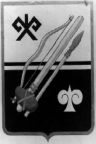 ГОРНО-АЛТАЙСК  КАЛАНЫҤ ДЕПУТАТТАР СОВЕДИРЕШЕНИЕЧЕЧИМОб утверждении Правил благоустройства территории муниципального образования«Город Горно-Алтайск»Первый заместитель главыадминистрации города Горно-Алтайска   ПредседательГорно-Алтайскогогородского Совета депутатовУТВЕРЖДЕНЫрешением Горно-Алтайского городского Совета депутатовот 20 июня 2017 года № 38-6